Call for Papers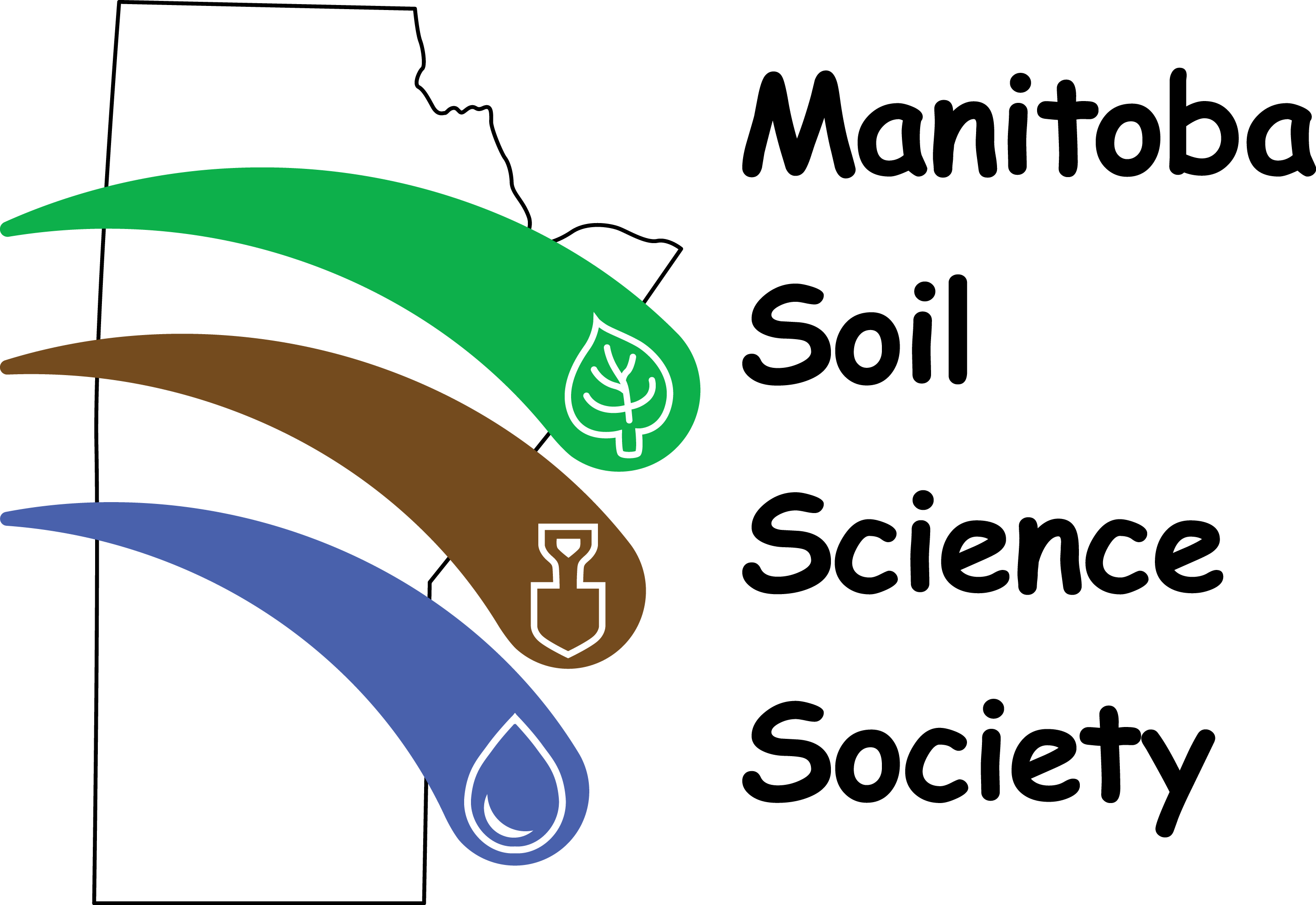 66th MSSS Annual General MeetingFebruary 2-3, 2023 | In-Person MeetingThe Manitoba Soil Science Society (MSSS) holds an Annual General Meeting to provide industry professionals and academics a place to share their research findings and network.  This year’s plenary session theme is “Soil Resistance and Resilience: Adapting to a Changing Climate”. Please visit the MSSS website (mbsoils.ca) for updates on the event program.Both oral and poster presentation submissions are welcome. Please submit contact information and abstracts to MSSS by Monday, January 09, 2023. Abstracts are to include the Title, Authors, Author affiliations, and Abstract Text of less than 300 words. A sample abstract with the required formatting is included on the next page. Graduate Students: Graduate student oral and poster presentations are judged with awards for the best 15-minute oral (additional 5 minutes for Q&A and discussion) and poster presentations (poster presentations are not usually timed, corresponding author is encouraged to be present during poster sessions for Q&A). You must put an asterisk after your name on the submitted abstract to be considered for an award. Contact & Presentation InformationPlease note that we will be using email as the primary means of contact. Final Oral and poster presentations must be submitted by Friday, January 27th, 2022.Please send the above information and abstract as a .doc or .docx file to: executive@mbsoils.ca.SAMPLE ABSTRACTNitrogen Uptake by Barley Grown in Chernozemic Soils Amended with Anaerobically Digested ManureWaraidzo Chiyoka1, 2*, Francis Zvomuya1 and Xiying Hao21Department of Soil Science, University of Manitoba, Winnipeg, Manitoba, Canada.2Agriculture and Agri-Food Canada, Lethbridge Research Centre, 5403 1st Ave. S., Lethbridge, Alberta, CanadaAnaerobically digested manure (ADM) is a nutrient rich substrate co-generated during biogas production from anaerobic digestion of livestock manure. Currently, the separated solid fraction of ADM (SS) is commonly applied to cropland at rates equivalent to those for raw manure. We hypothesize that biophysicochemical changes occurring during anaerobic digestion may result in a digested product with a different N supplying power. We tested this using five, 6-wk cycles of forage barley (Hordeum Vulgare L.) grown in a Dark Brown and a Black Chernozem amended with raw beef cattle (Bos taurus) feedlot manure, SS, pelletized SS (PSS) and synthetic fertilizer (urea + monoammonium phosphate, UMP). Amendments were applied at rates calculated to supply 400 and 800 mg total N kg-1 soil, with a control included for comparison. At each harvest, plant roots and shoots were harvested separately and analyzed for total N. Amendment-derived N content of total biomass was highest for UMP and manure, and lowest for PSS at both rates. The difference between manure and SS was higher at the higher amendment rate, while both PSS rates depressed N uptake relative to non-amended soils. Amendment-derived N also increased with increasing rate for all amendments except PSS. We conclude that anaerobic digestion does not alter N availability and uptake from beef cattle manure while pelletization of the solid fraction of digested manure can cause N immobilization and depress plant N uptake.NameCompany/AffiliationMailing AddressPhoneEmailGraduate Student Yes       NoPresentation Type 10-minute oral presentation 3-min oral presentationPresentation Title